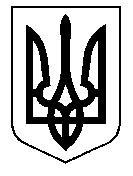 ТАЛЬНІВСЬКА РАЙОННА РАДАЧеркаської областіР  І  Ш  Е  Н  Н  Я05.05.2017                                                                                         № 15-27/VІІПро затвердження технічної документації з нормативної грошової оцінки земельної ділянки                                 площею 7,7089 га, для рибогосподарських потреб (став), яка розміщена в адмінмежах  Тальянківської сільської ради, за межами населеного пункту Відповідно до статті 10 Земельного кодексу України та пункту 21 частини 1 статті 43, статті 59 Закону України «Про місцеве самоврядування в Україні», статті 23 Закону України «Про оцінку земель», Порядку нормативної грошової оцінки земель несільськогосподарського призначення (крім земель населених пунктів), затвердженого наказом Міністерства аграрної політики та продовольства України 22.08.2013 № 508 та зареєстрованим в Міністерстві юстиції України 12 вересня 2013 р. за № 1573/24105, розглянувши заяву ФО-П Трохимчука А.В., та технічну документацію з нормативної грошової оцінки земельної ділянки площею 7,7089 га, розроблену ДП «Черкаський інститут землеустрою», враховуючи позитивний висновок державної експертизи землевпорядної документації від 05.04.2017 року № 354-17 та постійної комісії районної ради з питань агропромислового розвитку та природних ресурсів, районна рада  ВИРІШИЛА:Затвердити технічну документацію з нормативної грошової оцінки земельної ділянки площею  7,7089 га, для рибогосподарських потреб (став), яка розташована: Черкаська область, Тальнівський район,  Тальянківська сільська рада (за межами населеного пункту).Взяти до відома, що:2.1.Вартість земельної ділянки з урахуванням коефіцієнта індексації 1,8972 на дату оцінки 09 березня 2017 року становить 146 644,04 грн. (сто сорок шість тисяч шістсот сорок чотири гривні 04 копійки).2.2. Кадастровий номер земельної ділянки 7124089300:01:001:0669.2.3. Технічну документацію з нормативної грошової оцінки земельної ділянки передати на зберігання у Відділ у Тальнівському районі Головного Управління Держгеокадастру у Черкаській області.Контроль за виконанням рішення покласти на постійну комісію районної ради з питань агропромислового розвитку та природних ресурсів.Голова районної ради                                                                            В. Любомська